10fed Gynhadledd Dysgu ac Addysgu10th Annual Learning and Teaching Conference12-14 Medi 2022 | 12-14 September 2022Raising awareness of referencing, plagiarism and unacceptable practice with the library's guide and quiz.Anita Saycell and Simon FrenchGwasanaethau Gwybodaeth | Information ServicesThis presentation will highlight the work that the Academic Engagement team has done over the past two years to provide help with referencing and plagiarism awareness to students across the University.   We will look at the background behind the decision to build a bespoke referencing and plagiarism awareness guide and quiz for the University. We will also examine the data from the first two years of the project, and we will show how the lessons learned from those first two years of the project along with discussions with academic members of staff have fed into the design of the new iteration of the guide and the quiz.  We are excited by the new developments that we are making to the guide and the quiz, and we hope they will prove to be useful tools for raising awareness of referencing, plagiarism and unacceptable academic practice for both students and staff.   The updated guide and quiz are due to be launched at the beginning of the new academic year (2022/23) but we look forward to providing a sneak-preview of them as part of this presentation. 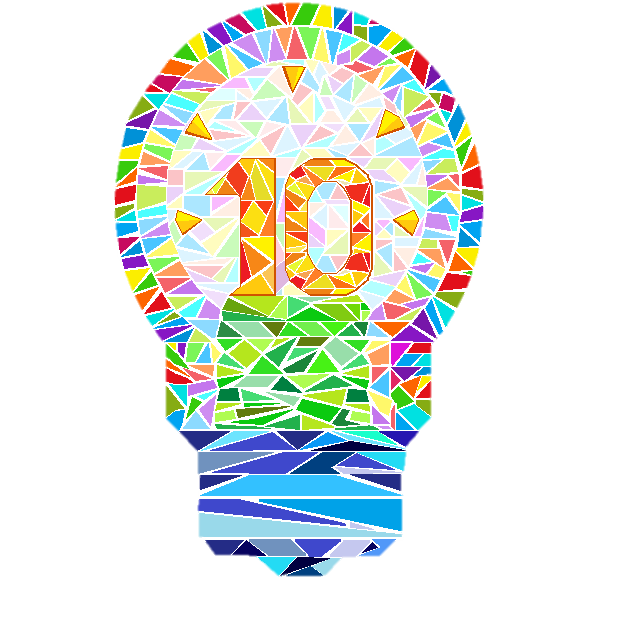 